Publicado en  el 04/02/2014 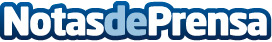 "Odio", de Romeo Santos, irrumpe en el número 1 en ventas digitales a las pocas horas de su lanzamientoRomeo Santos está decidido a romper todas las marcas con su nuevo álbum, Fórmula Vol.2, el segundo álbum en solitario del considerado el rey de la bachata.Datos de contacto:Sony MusicNota de prensa publicada en: https://www.notasdeprensa.es/odio-de-romeo-santos-irrumpe-en-el-numero-1-en_2 Categorias: Música http://www.notasdeprensa.es